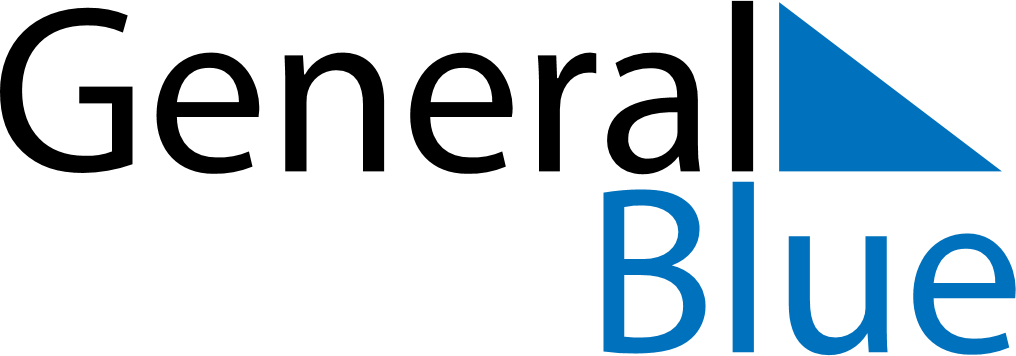 August 2024August 2024August 2024August 2024August 2024August 2024Mariupol, UkraineMariupol, UkraineMariupol, UkraineMariupol, UkraineMariupol, UkraineMariupol, UkraineSunday Monday Tuesday Wednesday Thursday Friday Saturday 1 2 3 Sunrise: 5:09 AM Sunset: 8:03 PM Daylight: 14 hours and 54 minutes. Sunrise: 5:10 AM Sunset: 8:01 PM Daylight: 14 hours and 51 minutes. Sunrise: 5:11 AM Sunset: 8:00 PM Daylight: 14 hours and 48 minutes. 4 5 6 7 8 9 10 Sunrise: 5:12 AM Sunset: 7:59 PM Daylight: 14 hours and 46 minutes. Sunrise: 5:14 AM Sunset: 7:57 PM Daylight: 14 hours and 43 minutes. Sunrise: 5:15 AM Sunset: 7:56 PM Daylight: 14 hours and 40 minutes. Sunrise: 5:16 AM Sunset: 7:54 PM Daylight: 14 hours and 37 minutes. Sunrise: 5:17 AM Sunset: 7:53 PM Daylight: 14 hours and 35 minutes. Sunrise: 5:19 AM Sunset: 7:51 PM Daylight: 14 hours and 32 minutes. Sunrise: 5:20 AM Sunset: 7:49 PM Daylight: 14 hours and 29 minutes. 11 12 13 14 15 16 17 Sunrise: 5:21 AM Sunset: 7:48 PM Daylight: 14 hours and 26 minutes. Sunrise: 5:23 AM Sunset: 7:46 PM Daylight: 14 hours and 23 minutes. Sunrise: 5:24 AM Sunset: 7:44 PM Daylight: 14 hours and 20 minutes. Sunrise: 5:25 AM Sunset: 7:43 PM Daylight: 14 hours and 17 minutes. Sunrise: 5:27 AM Sunset: 7:41 PM Daylight: 14 hours and 14 minutes. Sunrise: 5:28 AM Sunset: 7:39 PM Daylight: 14 hours and 11 minutes. Sunrise: 5:29 AM Sunset: 7:38 PM Daylight: 14 hours and 8 minutes. 18 19 20 21 22 23 24 Sunrise: 5:30 AM Sunset: 7:36 PM Daylight: 14 hours and 5 minutes. Sunrise: 5:32 AM Sunset: 7:34 PM Daylight: 14 hours and 2 minutes. Sunrise: 5:33 AM Sunset: 7:32 PM Daylight: 13 hours and 59 minutes. Sunrise: 5:34 AM Sunset: 7:31 PM Daylight: 13 hours and 56 minutes. Sunrise: 5:36 AM Sunset: 7:29 PM Daylight: 13 hours and 53 minutes. Sunrise: 5:37 AM Sunset: 7:27 PM Daylight: 13 hours and 49 minutes. Sunrise: 5:38 AM Sunset: 7:25 PM Daylight: 13 hours and 46 minutes. 25 26 27 28 29 30 31 Sunrise: 5:40 AM Sunset: 7:23 PM Daylight: 13 hours and 43 minutes. Sunrise: 5:41 AM Sunset: 7:21 PM Daylight: 13 hours and 40 minutes. Sunrise: 5:42 AM Sunset: 7:20 PM Daylight: 13 hours and 37 minutes. Sunrise: 5:44 AM Sunset: 7:18 PM Daylight: 13 hours and 34 minutes. Sunrise: 5:45 AM Sunset: 7:16 PM Daylight: 13 hours and 30 minutes. Sunrise: 5:46 AM Sunset: 7:14 PM Daylight: 13 hours and 27 minutes. Sunrise: 5:47 AM Sunset: 7:12 PM Daylight: 13 hours and 24 minutes. 